2.	Lord, I come to your awesome presence,
From the shadows into your radiance;
By the blood I may enter your brightness,
Search me, try me, consume all my darkness.
Shine on me, shine on me.
Shine, Jesus, shine,
Fill this land with the Father's glory;
Blaze, Spirit, blaze,
Set our hearts on fire.Flow, river, flow,
Flood the nations with grace and mercy;
Send forth your word,
Lord, and let there be light!3.	As we gaze on your kingly brightness
So our faces display your likeness.
Ever changing from glory to glory,
Mirrored here may our lives tell your story.
Shine on me, shine on me.
Shine, Jesus, shine...SummaryNoticesWe share the Grace: May the Grace of our Lord Jesus Christ,And the love of God,And the fellowship of the Holy Spirit,Be with us all evermore. AMENDismissal:Go in peace to love and serve the Lord!In the name of Christ, AMEN.(The St. George’s Womble’s are a Youth Group for Year 7 to university aged youth.  We meet every 2nd and 4th Sunday at 6pm in church.  If you would like further information, please talk to either Gail, Richard Or Dave, or one of the WOMBLE’S themselves)St George the Martyr, WoottonWOMBLE’S Family ServiceSunday 5th September 2021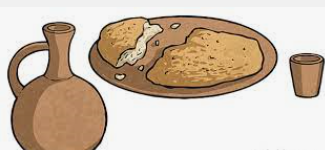 Food & Drink in the BibleGreeting:    May the Lord be with you                   and also with you.Song: He’s got the whole World in His handsHe’s got the whole world in his hands. (x3)He’s got the whole world in his hands.He’s got the tiny little baby …He’s got you and me brother …He’s got you and me sister …He’s got ev’rybody here …Introduction to serviceReading: Adam & EveTalkWe say Sorry to God:Response to “Father, forgive us”:  Save us and help usReading: Tree of Fruit (Luke 6:43-45)TalkThe Creed - what Christians believe:Leader: We believe in God aboveResponse: We believe in God aboveLeader: We believe in Jesus’ loveResponse: We believe in Jesus’ loveLeader: We believe his Spirit tooResponse: We believe his Spirit too,Leader: Comes to tell us what to doResponse: Comes to tell us what to doLeader: We, God’s Church are called to share Response: We, God’s Church are called to shareLeader: Our God’s kindness, everywhere.Response: Our God’s kindness, everywhereSong – Thank you Lord for this new dayThank you, Lord, for this new day (x3)Right where we are.Alleluia, praise the Lord (x3)Right where we are.Thank you, Lord, for food to eat...Thank you, Lord, for clothes to wear...Thank you, Lord, for all your gifts...Reading: The Last Supper (Matthew 26:24-30)TalkPrayers: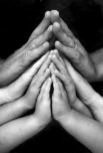 We pray together the Lord’s prayer:       Our Father in heaven,Hallowed be your name,           Your kingdom come,                                             Your will be done, on earth as in heaven.Give us today our daily bread.Forgive us our sins as we forgive those who sin against us.​Lead us not into temptation,But deliver us from evil.For the kingdom, the power and the glory are YoursNow and for ever. Amen.Song – Shine Jesus ShineLord, the light of your love is shining,
In the midst of the darkness, shining;
Jesus, light of the world, shine upon us;
Set us free by the truth you now bring us,
Shine on me, shine on me.
Shine, Jesus, shine,
Fill this land with the Father's glory;
Blaze, Spirit, blaze,
Set our hearts on fire.Flow, river, flow,
Flood the nations with grace and mercy;Send forth your word,
Lord, and let there be light!(P.T.O.)